AGB Email Signatures – Event PromotionsSelect from event promo banners below to add to your signature. You can replace the sample banner with the appropriate version for your audience.Banners are hyperlinked, but be sure to double check that the link is working in your signature.SAMPLE Banner placement:________________________HENRY STOEVERPRESIDENT AND CEOAGB | Govern with Confidence
202.296.8400 (main) | 000.000.0000 (direct)
AGB.org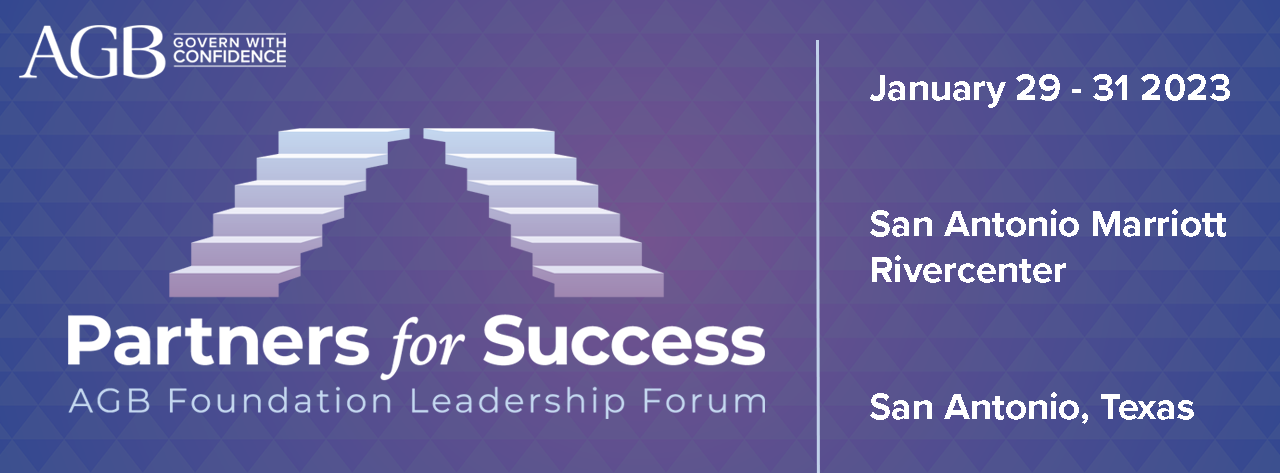 BANNER OPTIONS (Please select ONE and be sure the banner hyperlink works once copied and pasted into your email signature.)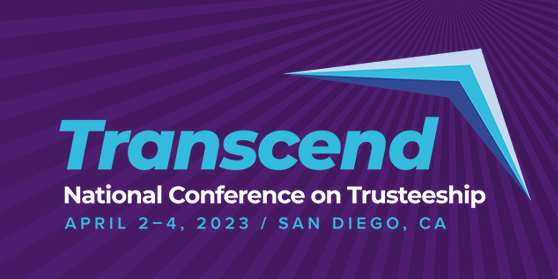 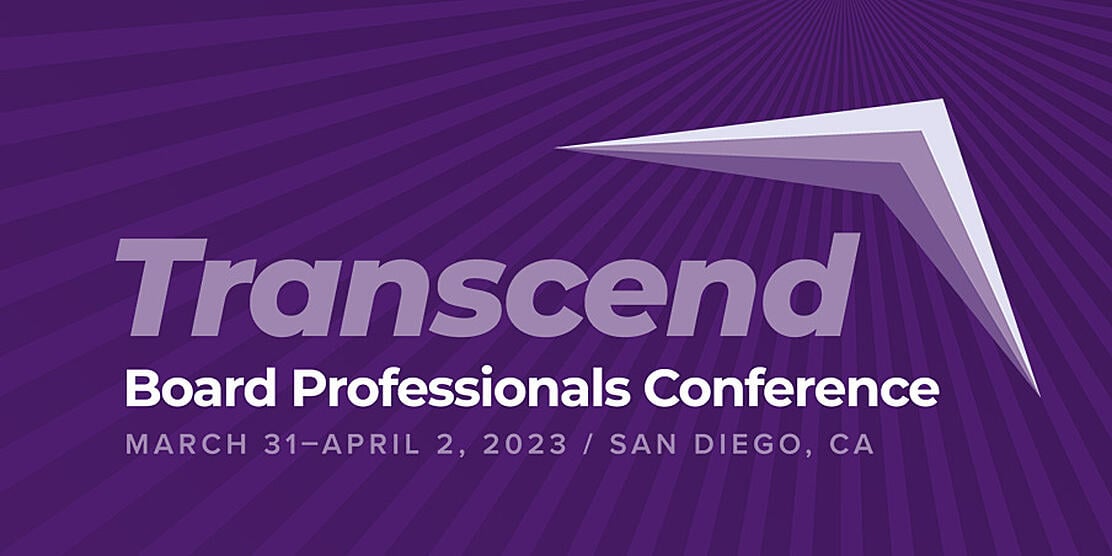 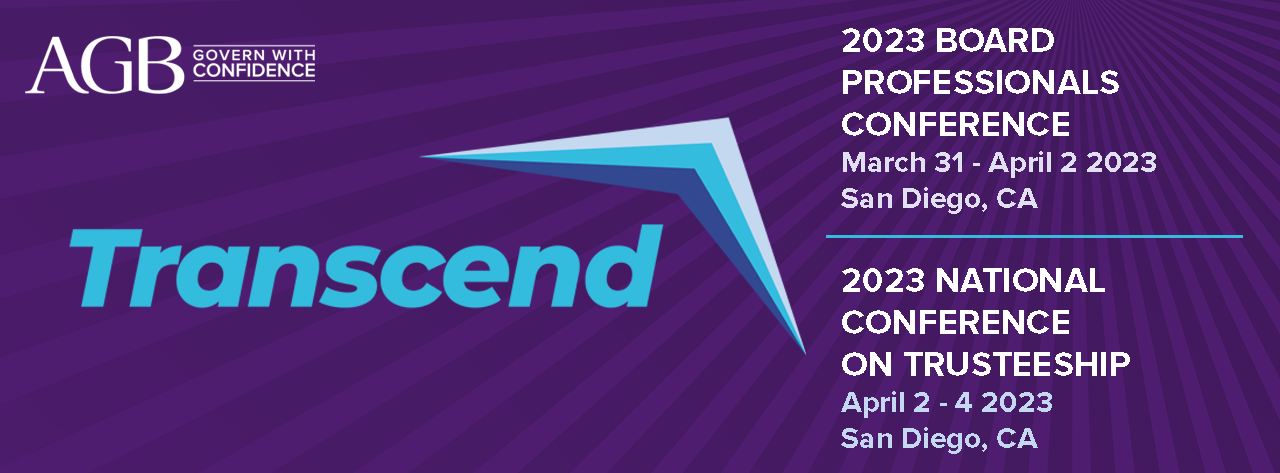 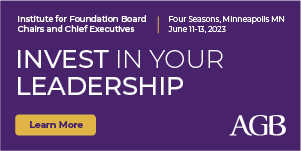 